District:  ___________________________________     Agency Name: ________________________________Name:  ___________________________________________     Address:  _________________________________________________________________________________Phone:  ____________________________________     Email:  ______________________________________Registrations should be emailed, faxed, or mailed to:Julie Whitney, KACSO Treasurer, Lyon County Court Services, 430 Commercial Emporia, KS 66801, Phone 620-341-3383, Fax 620-341-3456, Email csowhitney@5thjd.org	The deadline to register for this conference and to make hotel reservations:  3/7/22Hotel registrations may be made using group code: KACSO by calling 785-532-9116 or at https://hiltongardeninn.hilton.com/en/gi/groups/personalized/M/MANGIGI-KACSO-20220405/index.jhtml?WT.mc_id=POG Overflow rooms for this conference will be at Holiday Inn Express & Suites Manhattan. Reservations can be made by calling 785-320-7454 or at www.hiexpress.com/manhattansouth. Use Group Code: CSO.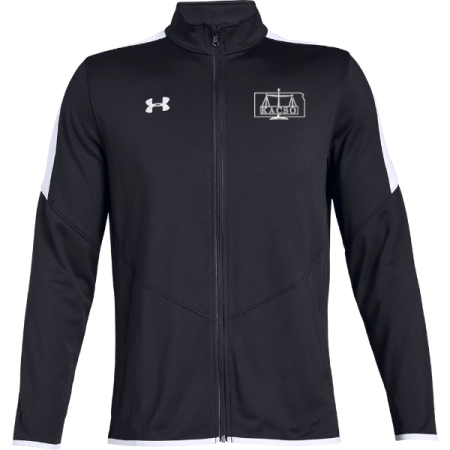 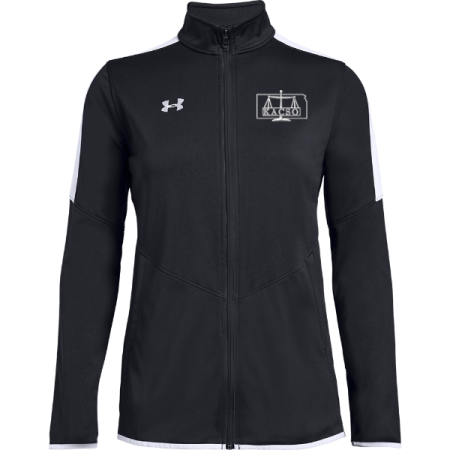 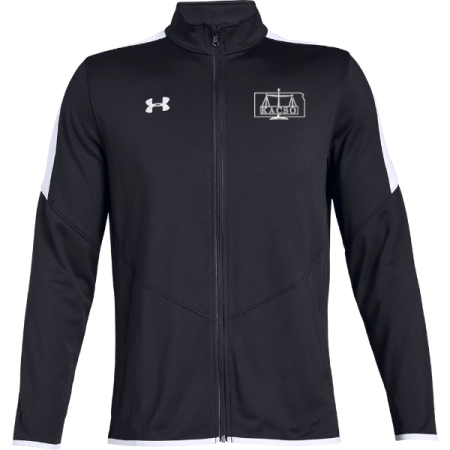 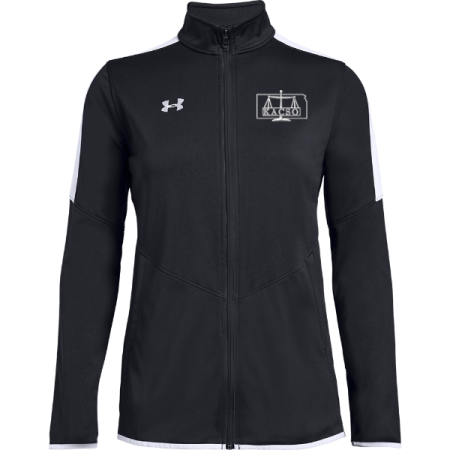 Please indicate which sessions you plan to attend:Wednesday, April 6, 2022   1:30 p.m. – 2:00 p.m.	Welcome   2:00 p.m. – 4:30 p.m.	Acclimatizing our Minds and Regulating our Stress Response During Change   4:30 p.m. – 6:30 p.m.	Social HourThursday, April 7, 2022   9:00 a.m. – 12:00 p.m.	Owning Your Safety: A Review of Officer Safety Practices   9:00 a.m. – 12:00 p.m.	MILO Training   9:00 a.m. – 12:00 p.m.	SASSI 4 Administration and Scoring Training   9:00 a.m. – 12:00 p.m.	Applying Behavioral Principles for Effective Mediation: CRASH, Ethics, and 					Defensive Individuals Mediation – Part 1   1:30 p.m. – 4:30 p.m.	De-Escalation for Practitioners; an Overview     1:30 p.m. – 4:30 p.m.            MILO Training		   1:30 p.m. – 4:30 p.m.            SASSI 4 Clinical Interpretation Training   1:30 p.m. – 4:30 p.m.     	Applying Behavioral Principles for Effective Mediation: CRASH, Ethics, and Defensive Individuals – Part 2   5:00 p.m. – 7:00 p.m.	VIP RoomFriday, April 8, 2022   9:00 a.m. – 10:30 a.m.	Interstate Compact for Adult Offender Supervision (ICAOS)    10:30 a.m. – 12:00 p.m.	Interstate Compact for Juveniles (ICJ)   9:00 a.m. – 10:30 a.m.	QPR: Question, Persuade Refer – Suicide Awareness and Responsiveness   9:00 a.m. – 10: 30 a.m.	Winning the War Against High-Risk Impaired Drivers through Assessment Driven Sentencing and Supervision   10:30 a.m. – 12:00 p.m.	High on our Highways: The Challenge of Drug Impaired Driving and Community Supervision General Session:  Acclimatizing our Minds and Regulating our Stress Response During Change- Adam GraggEach participant will gain an understanding of how stress and anxiety impacts their mental, emotional, and physical health and how to view change as an opportunity for growth. Participants will assess their response to change and stress at home and work. What triggers them? What physical symptoms do they experience? What are current ways of coping that are helpful and harmful? Participants will learn how to apply three research-based tools to cope with stress and change in ways that will lead to positive life transformations.Owning Your Safety: A Review of Officer Safety Practices- Mike ClarkCourse content will include information regarding standard officer safety issues regarding your time getting to your office, in the office and courtroom, while conducting drug tests, communicable disease, and in the community. This will include awareness to your environment, building security, home contacts, and crisis planning. This interactive session will encourage participation and input from all in attendance regarding the steps taken to promote a safe lifestyle.  Scenario Based Training through the use of MILO Range- Joel Cromwell and Zach BurgoonThis training session will allow participants to experience a scenario training in a controlled environment through the use of MILO training simulator. Participants will team up in pairs and run through a couple of scenarios. Teams will be asked to use verbal de-escalation, positioning, and other possible tools such as flashlight, OC, and a firearm. Following each scenario, participants will debrief with an instructor to get feedback on what was done well and what could improved.SASSI 4- William RickettsIn the Administration and Scoring training participants will learn how the SASSI was developed, how it should be used, administration and scoring protocols for both the adult (SASSI-4) and the adolescent (SASSI-A3) questionnaires, and will be introduced to the individual scales. Participants will have opportunities to practice scoring, using the decision rules, and determining if a client may have a mild, moderate, or severe substance use disorder. In the Clinical Interpretation training you will learn the clinical use of the SASSI scales, screening and assessment information developing the clinical interview, treatment planning issues, and how to give feedback to the client. Using numerous profile examples and small group discussion, participants will learn how to differentiate between consistent and inconsistent data given by a client. Participants will need to attend BOTH sessions in order to receive certification.Applying Behavioral Principles for Effective Mediation: CRASH, Ethics, and Defensive Individuals – Karen AndersonIn this three-part interactive program, we will identify, clarify, and apply guiding principles in mediation. Practical techniques, tools, and insights are embedded throughout the materials and the exercises. Structuring the processes and managing the behaviors are essential to the effectiveness of mediation. We will review the requirements and standards of approved individuals, programs, and mentors in dispute resolution for the sake of the parties, for ourselves, and the for the profession. Also, research and shared experiences will inform us and prepare us to work through high conflict situations with traumatized and defensive people. Participants will receive 6 CDRE’s with one in Ethics and MUST attend both sessions.De-Escalation for Practitioners; an Overview  – Mike ClarkThis abbreviated course is and overview of De-Escalation designed for the employee dealing with chaotic issues faced by public servants. This course is not just a law enforcement course, but rather a course that would benefit anyone working with members of the community. This course provides a real-world approach to communicating tactfully, which will allow you to reduce liability, promote a professional image, build a rapport, and even save lives. This training is a course that gets you involved in classroom participation that will provide results. The course is a necessity for any agency looking to expand on the ever-changing expectations of communication, and strategies from this course will provide you with an effective blueprint to solve situations before they erupt. These are techniques every employee should have where communication is an essential part of their daily job.Interstate Compact for Adult Offender Supervision (ICAOS) – Matt Billinger, Liz Wilson, Cynthia RootThe number of supervised individuals residing out of state continues to grow, and you need to know how to manage those situations. This is everything you need to know about the adult compact, the old and the new. This will be an all-inclusive look at the Interstate Compact Adult Offender (ICAOS) and the Interstate Compact Offender Tracking System (ICOTS). Your job is hard, and the interstate compact is there to help you make it a little easier, when you know how to use it. Matt Billinger and his team will walk through cases from beginning to end. Explaining when an individual becomes eligible for the interstate compact, what eligibility means, and how to submit a plan for transfer. They will discuss case closures, violation reports, warrants, and retaking. They will be discussing new rule changes around warrants and tracking built into the ICOTS system. There is built in time for questions and discussions. Interstate Compact for Juvenile (ICJ) -  Matt Billinger, Liz Wilson, Cynthia RootThe Interstate Compact for Juveniles took a big step in 2021 with a new system called UNITY. We will talk through what advantages this brings to the supervision officers and what capabilities are there to assist you in your work. This state-of-the-art digital data management system has data visualization tools and real time data that helps us, help you. During this session we will spend time going over the multi-layered ICJ processes as it deals with runaways and those youth on supervision. We will discuss the exciting world of forms, yes forms. Understanding more about how the ICJ process works will help you in these ICJ cases. Walking through a variety of scenarios of supervised youth re-locating in and out of state. Discussing the return of runaways apprehended out of state. There is built in time for questions and discussions. QPR: Question, Persuade Refer – Suicide Awareness and Responsiveness – Paola Ames and Tanner BoltQPR stands for Question, Persuade, and Refer – the three simple steps anyone can learn to help save a life from suicide. Just as people trained in CPR and the Heimlich Maneuver help save thousands of lives each year, people trained in QPR learn how to recognize the warning signs of a suicide crisis and how to question, persuade, and refer to someone to help. Each year thousands of Americans, like you, are saying “Yes” to saving the life of a friend, colleague, sibling, or neighbor.Winning the War Against High-Risk Impaired Drivers through Assessment Driven Sentencing and Supervision – Mark StodolaIn 2019 there were over 4.3 million individuals in the United States on community supervision. Of this population, approximately 400,000 men and women have been convicted multiple times for driving while intoxicated (DWI). Given high caseloads, competing interests and priorities in community corrections, it’s challenging to determine how to best supervise the DWI offender, capture their unique criminogenic risk factors, determine their likelihood to reoffend, and understand their treatment needs. This presentation will provide the latest information on national DWI research and statistics as well as validated DWI assessment tools including the Impaired Driver Assessment (IDA) and the Computerized Assessment Referral System (CARS).  Using research on characteristics of high risk impaired drivers as a backdrop, participants will understand the vital role these tools can play to both the Courts and Community Supervision in determining risk to recidivate while assisting criminal justice professionals in developing supervision plans that reflect criminogenic factors. Participants will identify how DWI assessments impact sentencing and supervision strategies. Participants will identify how to capture DWI assessment information at the pre and post- sentence level. Participants will identify the characteristics and profiles of DWI offenders and the criminogenic risk factors that increase their likelihood of recidivating. Participants will also learn about some of the countermeasures and promising practices jurisdictions are employing to address recidivism. This course has been approved for 1.5 hours of CEU’s.High on Our Highways: The Challenge of Drug Impaired Driving and Community Supervision – Mark StodolaIn 2016, 43% of fatally injured drivers in impaired driving crashes with a known test result, tested positive for drugs, more frequently than alcohol was present. The growing number of states that have legalized recreational marijuana and the increased abuse of prescription drugs have created an increased threat to our roadways.   Given that over two thirds of our criminal justice population is drug and/or alcohol involved, probation officers and treatment providers need to understand the challenge we face with drug-impaired drivers.  This interactive presentation will provide the audience up to date information on the scope of our drug impaired driving problem, the use of assessment tools to determine risk and practical evidence based sentencing, supervision and monitoring strategies to address these behaviors. Participants will identify drug impaired driving trends and their challenges. Participants will identify how assessment tools can help determine risk for drug impaired drivers. Participants will identify three supervision countermeasures and research based practices that jurisdictions should be using to reduce the possibility of re-offense by drug-impaired drivers. This course has been approved for 1.5 hours of CEU’s.